Publicado en   el 29/05/2014 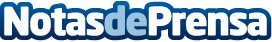 ‘Flamenkabuki’, una fusión histórica de flamenco y kabuki en las artes escénicas, se estrena en GranadaDatos de contacto:Nota de prensa publicada en: https://www.notasdeprensa.es/flamenkabuki-una-fusion-historica-de-flamenco Categorias: Artes Escénicas http://www.notasdeprensa.es